Акция «Внимание – дети!»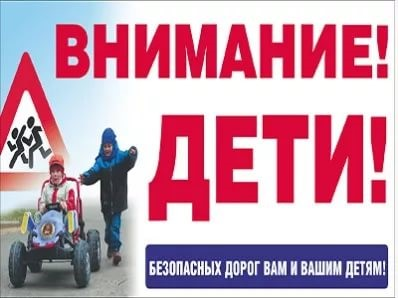 В рамках проведения профилактического мероприятия «Внимание – дети!», с 27 августа по 09 сентября 2018 года на территории Оренбургской области проводится акция «Внимание – дети!» с привлечением отряда ЮИД «Дорожный патруль».Ее основная цель – уменьшение количества дорожно-транспортных происшествий с участием детей и снижение тяжести их последствий. Ежегодно, перед началом учебного года по всей России проводится профилактическая операция «Внимание, дети!». Как показывает анализ происшествий с участием несовершеннолетних, наиболее часто дети страдают из-за несоблюдения Правил дорожного движения и переоценки своих возможностей. Ведь за летние каникулы многие школьники, в особенности те, кто преимущественно находились за городом, успели забыть требования правил безопасного передвижения по дорогам с интенсивным движением.Поэтому одна из задач сотрудников ГИБДД совместно с учителями и родителями напомнить основные правила дорожной безопасности. 1 сентября практически весь личный состав будет дежурить у школ, чтобы не допустить ДТП с участием детей и подростков. По городу начнут работу родительские патрули.Госавтоинспекция предупреждает всех родителей о необходимости строгого контроля за маршрутами передвижения детей, ограничения перемещения юных пешеходов без сопровождения взрослых. Самое главное: всегда демонстрировать детям положительный пример законопослушного поведения на дороге.Госавтоинспекция обращается ко всем водителям быть предельно внимательными: юные пешеходы могут появиться неожиданно на проезжей части, либо выбежать из-за припаркованного транспорта во дворах. Водитель должен быть готов затормозить в любой момент и ожидать появления маленького участника дорожного движения из-за любого препятствия, даже во внутридворовых территориях.Мероприятие направлено на сохранение жизни и здоровья юных участников дорожного движения. Необходимо помнить, что ребенок в возрасте до 12 лет должен находиться в машине в детском удерживающем устройстве и быть пристегнутым ремнем безопасности. За нарушение данного правила предусмотрен административный штраф в размере 3 тысяч рублей.Уважаемые родители!Учите своих детей основам безопасного поведения на проезжей части, ежедневно напоминайте, где и как правильно переходить дорогу, неукоснительно соблюдайте Правила дорожного движения, будьте положительным примером для своих детей!